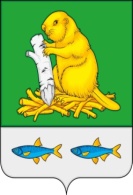 АДМИНИСТРАЦИЯДЬЯЧЕНКОВСКОГО  СЕЛЬСКОГО  ПОСЕЛЕНИЯ  БОГУЧАРСКОГО МУНИЦИПАЛЬНОГО  РАЙОНА  ВОРОНЕЖСКОЙ  ОБЛАСТИПОСТАНОВЛЕНИЕ от «22» августа 2018г.  № 75   с. ДьяченковоОб утверждении отчета об исполнении  бюджета Дьяченковского сельского поселения за 1 полугодие  2018 годаВ соответствии с Федеральным законом от 06.10.2003 № 131 – ФЗ «Об общих принципах организации местного самоуправления в Российской Федерации», руководствуясь Бюджетным кодексом Российской Федерации, рассмотрев доклад старшего инспектора администрации Дьяченковского сельского поселения Романюта В.А. «Об исполнении бюджета Дьяченковского сельского поселения за 1полугодие 2018 года», администрация Дьяченковского сельского поселения постановляет:        1.Утвердить отчет об исполнении бюджета Дьяченковского сельского поселения за 1 полугодие 2018 года по доходам в сумме 2879,4 тыс. рублей и по расходам в сумме 2897,4 тыс. рублей, с дефицитом бюджета в сумме 18,0 тыс. рублей согласно приложению.       2.Обнародовать данное постановление  на  территории Дьяченковского сельского поселения.Глава Дьяченковского сельского поселения                                 В.И.Сыкалов                                                                                  Приложение                                                                                                                                  к постановлению администрации Дьяченковского сельского поселения от 22 .08.2018  № 75      Отчет об исполнении бюджета       Дьяченковского сельского поселенияза 1 полугодие 2018 года     Отчет об исполнении бюджета       Дьяченковского сельского поселенияза 1 полугодие 2018 года     Отчет об исполнении бюджета       Дьяченковского сельского поселенияза 1 полугодие 2018 года     Отчет об исполнении бюджета       Дьяченковского сельского поселенияза 1 полугодие 2018 года     Отчет об исполнении бюджета       Дьяченковского сельского поселенияза 1 полугодие 2018 года     Отчет об исполнении бюджета       Дьяченковского сельского поселенияза 1 полугодие 2018 года     Отчет об исполнении бюджета       Дьяченковского сельского поселенияза 1 полугодие 2018 года     Отчет об исполнении бюджета       Дьяченковского сельского поселенияза 1 полугодие 2018 года     Отчет об исполнении бюджета       Дьяченковского сельского поселенияза 1 полугодие 2018 года     Отчет об исполнении бюджета       Дьяченковского сельского поселенияза 1 полугодие 2018 года     Отчет об исполнении бюджета       Дьяченковского сельского поселенияза 1 полугодие 2018 годаКОДЫКОДЫКОДЫКОДЫ                                      Форма по ОКУД                                      Форма по ОКУД                                      Форма по ОКУД                                      Форма по ОКУД                                      Форма по ОКУД                                      Форма по ОКУД                                                на  1июля  2018 г.                                                на  1июля  2018 г.                                                на  1июля  2018 г.                                                на  1июля  2018 г.                                                на  1июля  2018 г.                                                на  1июля  2018 г.                                                на  1июля  2018 г.                                                на  1июля  2018 г.             Дата             Дата             Дата30.06.201830.06.201830.06.201830.06.2018Наименованиефинансового органа    Администрация Дьяченковского сельского поселенияфинансового органа    Администрация Дьяченковского сельского поселенияфинансового органа    Администрация Дьяченковского сельского поселенияфинансового органа    Администрация Дьяченковского сельского поселенияфинансового органа    Администрация Дьяченковского сельского поселенияфинансового органа    Администрация Дьяченковского сельского поселенияфинансового органа    Администрация Дьяченковского сельского поселенияфинансового органа    Администрация Дьяченковского сельского поселения    Глава по БК    Глава по БК    Глава по БК914914914914Наименование публично-правового образования      Бюджет  Дьяченковского сельского поселенияНаименование публично-правового образования      Бюджет  Дьяченковского сельского поселенияНаименование публично-правового образования      Бюджет  Дьяченковского сельского поселенияНаименование публично-правового образования      Бюджет  Дьяченковского сельского поселенияНаименование публично-правового образования      Бюджет  Дьяченковского сельского поселенияНаименование публично-правового образования      Бюджет  Дьяченковского сельского поселенияНаименование публично-правового образования      Бюджет  Дьяченковского сельского поселенияНаименование публично-правового образования      Бюджет  Дьяченковского сельского поселения        по ОКАТО        по ОКАТО        по ОКАТОПериодичность:  Периодичность:  Периодичность:  Единица измерения:  руб Единица измерения:  руб Единица измерения:  руб 1. Доходы бюджета1. Доходы бюджета1. Доходы бюджета1. Доходы бюджета1. Доходы бюджетаКодКодКод дохода Код дохода Код дохода Утвержденные Утвержденные ИсполненоИсполненоИсполнено Наименование показателястро-стро-по бюджетной по бюджетной по бюджетной бюджетныебюджетныекикиклассификацииклассификацииклассификацииназначенияназначения12233344Доходы бюджета - всего010010ххх15383008,9915383008,992879365,272879365,272879365,27в том числе:Налог на доходы физических лиц с доходов, облагаемых по налоговой ставке, установленной пунктом 1 статьи 224 Налогового кодекса Российской Федерации, за исключением доходов, полученных физическими лицами, зарегистрированными в качестве индивидуальных предпринимателей, частных нотариусов и других лиц, занимающихся частной практикой (сумма платежа (перерасчеты, недоимка и задолженность по соответствующему платежу, в том числе по отмененному))Налог на доходы физических лиц с доходов, облагаемых по налоговой ставке, установленной пунктом 1 статьи 224 Налогового кодекса Российской Федерации, за исключением доходов, полученных физическими лицами, зарегистрированными в качестве индивидуальных предпринимателей, частных нотариусов и других лиц, занимающихся частной практикой (сумма платежа (перерасчеты, недоимка и задолженность по соответствующему платежу, в том числе по отмененному))Налог на доходы физических лиц с доходов, облагаемых по налоговой ставке, установленной пунктом 1 статьи 224 Налогового кодекса Российской Федерации, за исключением доходов, полученных физическими лицами, зарегистрированными в качестве индивидуальных предпринимателей, частных нотариусов и других лиц, занимающихся частной практикой (сумма платежа (перерасчеты, недоимка и задолженность по соответствующему платежу, в том числе по отмененному))182101020100100001101821010201001000011018210102010010000110269000,00269000,00119618,43119618,43119618,43Налог на доходы физических лиц с доходов, полученных от осуществления деятельности физ лицами, зарегистрированными в качестве индивидуальных предпринимателей, нотариусов, занимающихся частной практикой  и других лиц, занимающихся частной практикой в соответствии со ст. 227 Налогового кодекса РФНалог на доходы физических лиц с доходов, полученных от осуществления деятельности физ лицами, зарегистрированными в качестве индивидуальных предпринимателей, нотариусов, занимающихся частной практикой  и других лиц, занимающихся частной практикой в соответствии со ст. 227 Налогового кодекса РФНалог на доходы физических лиц с доходов, полученных от осуществления деятельности физ лицами, зарегистрированными в качестве индивидуальных предпринимателей, нотариусов, занимающихся частной практикой  и других лиц, занимающихся частной практикой в соответствии со ст. 227 Налогового кодекса РФ1821010202001000011018210102020010000110182101020200100001100,000,0020,0020,0020,00Налог на доходы физических лиц с доходов, полученных физическими лицами в соответствии со ст. 228 Налогового кодекса РФНалог на доходы физических лиц с доходов, полученных физическими лицами в соответствии со ст. 228 Налогового кодекса РФНалог на доходы физических лиц с доходов, полученных физическими лицами в соответствии со ст. 228 Налогового кодекса РФ1821010203001000011018210102030010000110182101020300100001100,000,000,020,020,02Налог на доходы физических лиц в виде фиксированных авансовых платежей с доходов, полученных физическими лицами являющимися иностранными гражданами, осуществляющими трудовую деятельность по найму у физических лиц на основании патента в соответствии со ст. 2271 Налогового кодекса РФНалог на доходы физических лиц в виде фиксированных авансовых платежей с доходов, полученных физическими лицами являющимися иностранными гражданами, осуществляющими трудовую деятельность по найму у физических лиц на основании патента в соответствии со ст. 2271 Налогового кодекса РФНалог на доходы физических лиц в виде фиксированных авансовых платежей с доходов, полученных физическими лицами являющимися иностранными гражданами, осуществляющими трудовую деятельность по найму у физических лиц на основании патента в соответствии со ст. 2271 Налогового кодекса РФ1821010204001000011018210102040010000110182101020400100001100,000,000,000,000,00Единый сельскохозяйственный налог Единый сельскохозяйственный налог Единый сельскохозяйственный налог 182105030100000001101821050301000000011018210503010000000110160000,00160000,0093736,2393736,2393736,23Налог на имущество физических лиц, взимаемый по ставкам, применяемым к объектам налогообложения, расположенным в границах поселений (сумма платежа (перерасчеты, недоимка и задолженность по соответствующему платежу, в том числе по отмененному))Налог на имущество физических лиц, взимаемый по ставкам, применяемым к объектам налогообложения, расположенным в границах поселений (сумма платежа (перерасчеты, недоимка и задолженность по соответствующему платежу, в том числе по отмененному))Налог на имущество физических лиц, взимаемый по ставкам, применяемым к объектам налогообложения, расположенным в границах поселений (сумма платежа (перерасчеты, недоимка и задолженность по соответствующему платежу, в том числе по отмененному))182106010301010001101821060103010100011018210601030101000110390000,00390000,0026531,8426531,8426531,84Земельный налог, взимаемый по ставкам, установленным в соответствии с подпунктом 1 пункта 1 статьи 394 Налогового кодекса Российской Федерации и применяемым к объектам налогообложения, расположенным в границах поселений (сумма платежа (перерасчеты, недоимка и задолженность по соответствующему платежу, в том числе по отмененному))Земельный налог, взимаемый по ставкам, установленным в соответствии с подпунктом 1 пункта 1 статьи 394 Налогового кодекса Российской Федерации и применяемым к объектам налогообложения, расположенным в границах поселений (сумма платежа (перерасчеты, недоимка и задолженность по соответствующему платежу, в том числе по отмененному))Земельный налог, взимаемый по ставкам, установленным в соответствии с подпунктом 1 пункта 1 статьи 394 Налогового кодекса Российской Федерации и применяемым к объектам налогообложения, расположенным в границах поселений (сумма платежа (перерасчеты, недоимка и задолженность по соответствующему платежу, в том числе по отмененному))1821060603310000011018210606033100000110182106060331000001101616000,001616000,00470019,85470019,85470019,85Земельный налог, взимаемый по ставкам, установленным в соответствии с подпунктом 2 пункта 1 статьи 394 Налогового кодекса Российской Федерации и применяемым к объектам налогообложения, расположенным в границах поселений (сумма платежа (перерасчеты, недоимка и задолженность по соответствующему платежу, в том числе по отмененному))Земельный налог, взимаемый по ставкам, установленным в соответствии с подпунктом 2 пункта 1 статьи 394 Налогового кодекса Российской Федерации и применяемым к объектам налогообложения, расположенным в границах поселений (сумма платежа (перерасчеты, недоимка и задолженность по соответствующему платежу, в том числе по отмененному))Земельный налог, взимаемый по ставкам, установленным в соответствии с подпунктом 2 пункта 1 статьи 394 Налогового кодекса Российской Федерации и применяемым к объектам налогообложения, расположенным в границах поселений (сумма платежа (перерасчеты, недоимка и задолженность по соответствующему платежу, в том числе по отмененному))1821060604310000011018210606043100000110182106060431000001101658000,001658000,0061819,5461819,5461819,54Земельный налог(по обязательствам, возникшим до 1 января 2006 года)Земельный налог(по обязательствам, возникшим до 1 января 2006 года)Земельный налог(по обязательствам, возникшим до 1 января 2006 года)1821090405000000011018210904050000000110182109040500000001100,000,000,000,000,00Государственная пошлина за совершение нотариальных действий должностными лицами органов местного самоуправления, уполномоченными в соответствии с законодательными актами Российской Федерации на совершение нотариальных действийГосударственная пошлина за совершение нотариальных действий должностными лицами органов местного самоуправления, уполномоченными в соответствии с законодательными актами Российской Федерации на совершение нотариальных действийГосударственная пошлина за совершение нотариальных действий должностными лицами органов местного самоуправления, уполномоченными в соответствии с законодательными актами Российской Федерации на совершение нотариальных действий91410804020010000110914108040200100001109141080402001000011045000,0045000,009300,009300,009300,00Доходы от сдачи в аренду имущества, находящегося в оперативном органов управления поселений и созданных ими учреждений( за исключением имущества муниципальных бюджетных и автономных учреждений)Доходы от сдачи в аренду имущества, находящегося в оперативном органов управления поселений и созданных ими учреждений( за исключением имущества муниципальных бюджетных и автономных учреждений)Доходы от сдачи в аренду имущества, находящегося в оперативном органов управления поселений и созданных ими учреждений( за исключением имущества муниципальных бюджетных и автономных учреждений)9141110503510000012091411105035100000120914111050351000001200,000,0050145,1650145,1650145,16Прочие доходы от оказания платных услуг получателями средств бюджетов поселений и компенсации затрат государства бюджетов поселенийПрочие доходы от оказания платных услуг получателями средств бюджетов поселений и компенсации затрат государства бюджетов поселенийПрочие доходы от оказания платных услуг получателями средств бюджетов поселений и компенсации затрат государства бюджетов поселений91411303050100000130914113030501000001309141130305010000013012000,0012000,006780,686780,686780,68Прочие поступления от денежных взысканий(штрафов) и иных сумм в возмещение ущерба, зачисляемые в бюджеты поселенийПрочие поступления от денежных взысканий(штрафов) и иных сумм в возмещение ущерба, зачисляемые в бюджеты поселенийПрочие поступления от денежных взысканий(штрафов) и иных сумм в возмещение ущерба, зачисляемые в бюджеты поселений9141169005010000014091411690050100000140914116900501000001400,000,000,000,000,00Прочие неналоговые доходы бюджетов поселенийПрочие неналоговые доходы бюджетов поселенийПрочие неналоговые доходы бюджетов поселений9141170505010000018091411705050100000180914117050501000001800,000,000,000,000,00Дотации бюджетам поселений на выравнивание бюджетной обеспеченностиДотации бюджетам поселений на выравнивание бюджетной обеспеченностиДотации бюджетам поселений на выравнивание бюджетной обеспеченности9142021500110000015191420215001100000151914202150011000001511762700,001762700,001269800,001269800,001269800,00Дотации бюджетам поселений на поддержку мер по обеспечению сбалансированности бюджетовДотации бюджетам поселений на поддержку мер по обеспечению сбалансированности бюджетовДотации бюджетам поселений на поддержку мер по обеспечению сбалансированности бюджетов914202150021000001519142021500210000015191420215002100000151674793,52674793,52644593,52644593,52644593,52Субвенции бюджетам поселений на осуществление первичного воинского учета на территориях, где отсутствуют военные комиссариатыСубвенции бюджетам поселений на осуществление первичного воинского учета на территориях, где отсутствуют военные комиссариатыСубвенции бюджетам поселений на осуществление первичного воинского учета на территориях, где отсутствуют военные комиссариаты914202351181000001519142023511810000015191420235118100000151184100,00184100,0092000,0092000,0092000,00Межбюджетные трансферты, передаваемые бюджетам поселений для компенсации дополнительных расходов, возникших в рпезультате решений, принятых органами власти другого уровняМежбюджетные трансферты, передаваемые бюджетам поселений для компенсации дополнительных расходов, возникших в рпезультате решений, принятых органами власти другого уровняМежбюджетные трансферты, передаваемые бюджетам поселений для компенсации дополнительных расходов, возникших в рпезультате решений, принятых органами власти другого уровня91420245160000000151914202451600000001519142024516000000015182000,0082000,0025000,0025000,0025000,00Межбюджетные трансферты, передаваемые бюджетам поселений из бюджетов муниципальных районов на осуществление части полномочий по решению вопросов местного значения в соответствии с заключенными соглашениямиМежбюджетные трансферты, передаваемые бюджетам поселений из бюджетов муниципальных районов на осуществление части полномочий по решению вопросов местного значения в соответствии с заключенными соглашениямиМежбюджетные трансферты, передаваемые бюджетам поселений из бюджетов муниципальных районов на осуществление части полномочий по решению вопросов местного значения в соответствии с заключенными соглашениями9142024001410000015191420240014100000151914202400141000001518529415,478529415,4710000,0010000,0010000,002. Расходы бюджета2. Расходы бюджета2. Расходы бюджета2. Расходы бюджета2. Расходы бюджета2. Расходы бюджетаКодКодКод расхода Код расхода Код расхода Утвержденные Наименование показателя Наименование показателя Наименование показателястро-стро-по бюджетнойпо бюджетнойпо бюджетнойбюджетныеИсполненоИсполненокикиклассификацииклассификацииклассификацииназначения11122333455Расходы бюджета - всегоРасходы бюджета - всегоРасходы бюджета - всего200200ххх15383008,992897387,242897387,24в том числе:в том числе:в том числе:Заработная плата Заработная плата Заработная плата 211211914010239201920201212119140102392019202012121191401023920192020121211582600,00312063,00312063,00Начисления на выплаты по оплате трудаНачисления на выплаты по оплате трудаНачисления на выплаты по оплате труда213213914010239201920201212139140102392019202012121391401023920192020121213175900,0087870,8487870,84Заработная платаЗаработная платаЗаработная плата211211914010439201920101212119140104392019201012121191401043920192010121211305300,00126102,00126102,00Прочие выплатыПрочие выплатыПрочие выплаты2122129140104392019201012221291401043920192010122212914010439201920101222120,000,000,00Начисления на выплаты по оплате трудаНачисления на выплаты по оплате трудаНачисления на выплаты по оплате труда21321391401043920192010121213914010439201920101212139140104392019201012121392200,0013309,7413309,74Услуги связиУслуги связиУслуги связи22122191401043920192010242221914010439201920102422219140104392019201024222199200,0035123,2035123,20Коммунальные услугиКоммунальные услугиКоммунальные услуги22322391401043920192010244223914010439201920102442239140104392019201024422329000,0024142,0024142,00Работы, услуги по содержанию имуществаРаботы, услуги по содержанию имуществаРаботы, услуги по содержанию имущества225225914010439201920102442259140104392019201024422591401043920192010244225101000,0060546,8060546,80Прочие работы, услугиПрочие работы, услугиПрочие работы, услуги2262269140104392019201024222691401043920192010242226914010439201920102422260,000,000,00Прочие работы, услугиПрочие работы, услугиПрочие работы, услуги22622691401043920192010244226914010439201920102442269140104392019201024422652293,5223618,7123618,71Прочие работы, услугиПрочие работы, услугиПрочие работы, услуги2262269140104392019201012222691401043920192010122226914010439201920101222260,000,000,00Прочие расходыПрочие расходыПрочие расходы2902909140104392019201024429091401043920192010244290914010439201920102442900,000,000,00Прочие расходыПрочие расходыПрочие расходы29029091401043920192010851290914010439201920108512909140104392019201085129015000,005899,005899,00Прочие расходыПрочие расходыПрочие расходы2902909140104392019201085229091401043920192010852290914010439201920108522900,000,000,00Прочие расходыПрочие расходыПрочие расходы29029091401043920192010853290914010439201920108532909140104392019201085329010000,001788,841788,84Увеличение стоимости основных средствУвеличение стоимости основных средствУвеличение стоимости основных средств31031091401043920192010244310914010439201920102443109140104392019201024431025000,000,000,00Увеличение стоимости материальных запасовУвеличение стоимости материальных запасовУвеличение стоимости материальных запасов340340914010439201920102443409140104392019201024434091401043920192010244340200000,00101034,00101034,00Заработная платаЗаработная платаЗаработная плата211211914010439201922101212119140104392019221012121191401043920192210121211886779,00401405,00401405,00Начисления на выплаты по оплате трудаНачисления на выплаты по оплате трудаНачисления на выплаты по оплате труда213213914010439201922101212139140104392019221012121391401043920192210121213267821,0099786,5499786,54Работы, услуги по содержанию имуществаРаботы, услуги по содержанию имуществаРаботы, услуги по содержанию имущества22522591401133920790200244225914011339207902002442259140113392079020024422531381,730,000,00Прочие работы, услугиПрочие работы, услугиПрочие работы, услуги2262269140113392079020024422691401133920790200244226914011339207902002442268618,278618,278618,27Увеличение стоимости материальных запасовУвеличение стоимости материальных запасовУвеличение стоимости материальных запасов34034091401133920790200244340914011339207902002443409140113392079020024434012400,0010800,0010800,00Перечисления другим бюджетам бюджетной системы РФПеречисления другим бюджетам бюджетной системы РФПеречисления другим бюджетам бюджетной системы РФ251251914011339207902005402519140113392079020054025191401133920790200540251148900,0031020,0031020,00Прочие расходыПрочие расходыПрочие расходы29029091401133920790200244290914011339207902002442909140113392079020024429017000,000,000,00Заработная платаЗаработная платаЗаработная плата211211914020339202511801212119140203392025118012121191402033920251180121211129012,0064506,0064506,00Начисления на выплаты по оплате трудаНачисления на выплаты по оплате трудаНачисления на выплаты по оплате труда21321391402033920251180121213914020339202511801212139140203392025118012121338988,0019480,8019480,80Услуги связиУслуги связиУслуги связи2212219140203392025118024222191402033920251180242221914020339202511802422213000,003000,003000,00Коммунальные услугиКоммунальные услугиКоммунальные услуги2232239140203392025118024422391402033920251180244223914020339202511802442233000,001040,201040,20Увеличение стоимости основных средствУвеличение стоимости основных средствУвеличение стоимости основных средств3103109140203392025118024431091402033920251180244310914020339202511802443105000,000,000,00Увеличение стоимости материальных запасовУвеличение стоимости материальных запасовУвеличение стоимости материальных запасов3403409140203392025118024434091402033920251180244340914020339202511802443405100,003973,003973,00Работы, услуги по содержанию имущества Работы, услуги по содержанию имущества Работы, услуги по содержанию имущества 2252259140309392039143024422591403093920391430244225914030939203914302442252000,000,000,00Работы, услуги по содержанию имущества Работы, услуги по содержанию имущества Работы, услуги по содержанию имущества 2252259140314392039144024422591403143920391440244225914031439203914402442252000,000,000,00Увеличение стоимости материальных запасовУвеличение стоимости материальных запасовУвеличение стоимости материальных запасов3403409140314392039144024434091403143920391440244340914031439203914402443400,000,000,00Работы, услуги по содержанию имущества Работы, услуги по содержанию имущества Работы, услуги по содержанию имущества 2252259140409392069129024422591404093920691290244225914040939206912902442258519415,470,000,00Работы, услуги по содержанию имущества Работы, услуги по содержанию имущества Работы, услуги по содержанию имущества 2252259140412391069271024422591404123910692710244225914041239106927102442255000,000,000,00 Прочие работы, услуги  Прочие работы, услуги  Прочие работы, услуги 2262269140502391019264024422691405023910192640244226914050239101926402442260,000,000,00Работы, услуги по содержанию имуществаРаботы, услуги по содержанию имуществаРаботы, услуги по содержанию имущества2252259140502391019264024422591405023910192640244225914050239101926402442252000,000,000,00Работы, услуги по содержанию имуществаРаботы, услуги по содержанию имуществаРаботы, услуги по содержанию имущества2252259140503391059269024422591405033910592690244225914050339105926902442255000,000,000,00Увеличение стоимости материальных запасовУвеличение стоимости материальных запасовУвеличение стоимости материальных запасов3403409140503391059269024434091405033910592690244340914050339105926902443400,000,000,00Работы, услуги по содержанию имуществаРаботы, услуги по содержанию имуществаРаботы, услуги по содержанию имущества22522591405033910292650244225914050339102926502442259140503391029265024422511000,0010638,0010638,00 Прочие работы, услуги  Прочие работы, услуги  Прочие работы, услуги 22622691405033910292650244226914050339102926502442269140503391029265024422681000,0080997,6780997,67Увеличение стоимости материальных запасовУвеличение стоимости материальных запасовУвеличение стоимости материальных запасов34034091405033910292650244340914050339102926502443409140503391029265024434055000,0055000,0055000,00Работы, услуги по содержанию имуществаРаботы, услуги по содержанию имуществаРаботы, услуги по содержанию имущества22522591405039103926602442259140503910392660244225914050391039266024422535000,000,000,00Работы, услуги по содержанию имуществаРаботы, услуги по содержанию имуществаРаботы, услуги по содержанию имущества2252259140503910492670244225914050391049267024422591405039104926702442255000,00                                                                                                                                                                                                                                                                                                                                                                                                                                                                                                                                                                                                                                                                                                                                                                                                                                                                                                                                                                                                                       0,000,00Работы, услуги по содержанию имуществаРаботы, услуги по содержанию имуществаРаботы, услуги по содержанию имущества225225914050391059271024422591405039105927102442259140503910592710244225199000,0039629,0139629,01Увеличение стоимости материальных запасовУвеличение стоимости материальных запасовУвеличение стоимости материальных запасов34034091405039105927102443409140503910592710244340914050391059271024434010000,0010000,0010000,00Работы, услуги по содержанию имуществаРаботы, услуги по содержанию имуществаРаботы, услуги по содержанию имущества2252259140503391027867024422591405033910278670244225914050339102786702442250,000,000,00Услуги связиУслуги связиУслуги связи2212219140801392040061024422191408013920400610244221914080139204006102442212500,000,000,00Коммунальные услугиКоммунальные услугиКоммунальные услуги22322391408013920400610244223914080139204006102442239140801392040061024422369700,0034485,0034485,00Работы, услуги по содержанию имуществаРаботы, услуги по содержанию имуществаРаботы, услуги по содержанию имущества225225914080139204006102442259140801392040061024422591408013920400610244225734200,00379065,97379065,97Прочие работы, услугиПрочие работы, услугиПрочие работы, услуги226226914080139204006102442269140801392040061024422691408013920400610244226170000,00132200,00132200,00Увеличение стоимости основных средствУвеличение стоимости основных средствУвеличение стоимости основных средств31031091408013920400610244310914080139204006102443109140801392040061024431016000,000,000,00Увеличение стоимости материальных запасовУвеличение стоимости материальных запасовУвеличение стоимости материальных запасов340340914080139204006102443409140801392040061024434091408013920400610244340428300,001600,001600,00Перечисления другим бюджетам бюджетной системы РФПеречисления другим бюджетам бюджетной системы РФПеречисления другим бюджетам бюджетной системы РФ2512519140801392040061054025191408013920400610540251914080139204006105402511377400,00622315,05622315,05Социальная политикаСоциальные пособия, выплачиваемые организациями сектора государственного управленияСоциальная политикаСоциальные пособия, выплачиваемые организациями сектора государственного управленияСоциальная политикаСоциальные пособия, выплачиваемые организациями сектора государственного управления263263914100139205904703122639141001392059047031226391410013920590470312263404000,0059794,8059794,80Обслуживание государственного (муниципального) долгаОбслуживание государственного (муниципального) долгаОбслуживание государственного (муниципального) долга2312319141301392082788073023191413013920827880730231914130139208278807302315000,000,000,00Результат кассового обслуживания
(дефицит)Результат кассового обслуживания
(дефицит)Результат кассового обслуживания
(дефицит)450450XXX0,00-18021,97-18021,973. Источники финансирования дефицита бюджета3. Источники финансирования дефицита бюджета3. Источники финансирования дефицита бюджета3. Источники финансирования дефицита бюджета3. Источники финансирования дефицита бюджета3. Источники финансирования дефицита бюджета3. Источники финансирования дефицита бюджета3. Источники финансирования дефицита бюджета3. Источники финансирования дефицита бюджета3. Источники финансирования дефицита бюджета3. Источники финансирования дефицита бюджета3. Источники финансирования дефицита бюджета3. Источники финансирования дефицита бюджетаКодКодКод источника Код источника УтвержденныеУтвержденныеУтвержденныеУтвержденные Наименование показателя Наименование показателя Наименование показателястро-стро-финансированияфинансированиябюджетныебюджетныебюджетныебюджетныеИсполненоИсполненоназначенияназначениякикидефицита бюджета дефицита бюджета назначенияназначенияназначенияназначенияпо бюджетной по бюджетной классификацииклассификации111223344445566Источники финансирования дефицита бюджета - всегоИсточники финансирования дефицита бюджета - всегоИсточники финансирования дефицита бюджета - всего500500ХХ0,000,000,000,00-18021,97-18021,97      в том числе:      в том числе:      в том числе:источники внутреннего финансирования бюджетаисточники внутреннего финансирования бюджетаисточники внутреннего финансирования бюджета520520ХХ0,000,000,000,00       из них:получение кредита       из них:получение кредита       из них:получение кредитаПогашение кредитаПогашение кредитаПогашение кредитаисточники внешнего финансирования бюджетаисточники внешнего финансирования бюджетаисточники внешнего финансирования бюджета620620ХХ       из них:       из них:       из них:Изменение остатков средствИзменение остатков средствИзменение остатков средств700700-18021,97-18021,97увеличение остатков средств, всегоувеличение остатков средств, всегоувеличение остатков средств, всего710710-15383008,99-15383008,99-15383008,99-15383008,99-2879365,27-2879365,27хх-15383008,99-15383008,99-15383008,99-15383008,99-2879365,27-2879365,27ххуменьшение остатков средств, всегоуменьшение остатков средств, всегоуменьшение остатков средств, всего72072015383008,9915383008,9915383008,9915383008,992897387,242897387,24хх15383008,9915383008,9915383008,9915383008,992897387,242897387,24хх